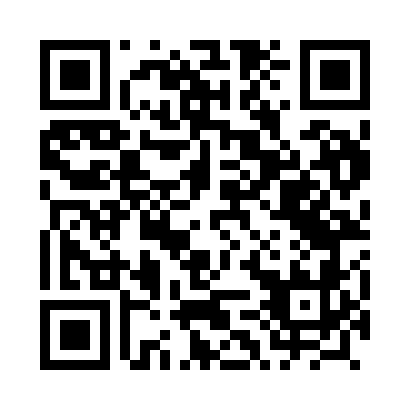 Prayer times for Potaznia, PolandWed 1 May 2024 - Fri 31 May 2024High Latitude Method: Angle Based RulePrayer Calculation Method: Muslim World LeagueAsar Calculation Method: HanafiPrayer times provided by https://www.salahtimes.comDateDayFajrSunriseDhuhrAsrMaghribIsha1Wed2:505:1912:455:528:1210:302Thu2:475:1812:455:538:1410:333Fri2:435:1612:455:548:1510:374Sat2:395:1412:455:558:1710:405Sun2:365:1212:455:568:1810:436Mon2:325:1012:455:578:2010:467Tue2:315:0912:455:588:2210:508Wed2:305:0712:455:598:2310:529Thu2:295:0512:456:008:2510:5210Fri2:285:0412:456:018:2610:5311Sat2:285:0212:456:028:2810:5412Sun2:275:0112:456:038:2910:5413Mon2:274:5912:456:048:3110:5514Tue2:264:5712:456:058:3210:5615Wed2:254:5612:456:068:3410:5616Thu2:254:5512:456:078:3510:5717Fri2:244:5312:456:078:3710:5718Sat2:244:5212:456:088:3810:5819Sun2:234:5012:456:098:4010:5920Mon2:234:4912:456:108:4110:5921Tue2:224:4812:456:118:4311:0022Wed2:224:4712:456:128:4411:0123Thu2:214:4512:456:128:4511:0124Fri2:214:4412:456:138:4711:0225Sat2:214:4312:456:148:4811:0326Sun2:204:4212:456:158:4911:0327Mon2:204:4112:456:158:5011:0428Tue2:204:4012:466:168:5211:0429Wed2:194:3912:466:178:5311:0530Thu2:194:3812:466:178:5411:0531Fri2:194:3712:466:188:5511:06